SOCIAL SCIENCES FACULTY COUNCIL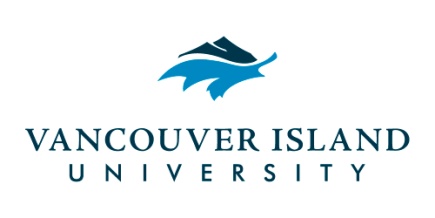 Friday, February 12, 201610:00 a.m. – 11:30 a.m.Bldg.356, Room 209AGENDAApproval of AgendaApproval of Minutes from January 29, 2016Legal Studies Certificate proposal (see attachment) – David Livingstone and Dana Collette(Un)Official Reading “Week” in the Fall – Sylvie LafrenièreDegree Breadth Requirement – Implementing VIU Graduate Attributes – Alan GilchristChair’s ReportReports from Senate, Student Reps, CommitteesSenate – Appeal Process Proposal – Sylvie Lafrenière and Beth McLinSummative Program Assessment Update from Provost – Sylvie and Beth